ERD使用手册的问题记录错别字例如：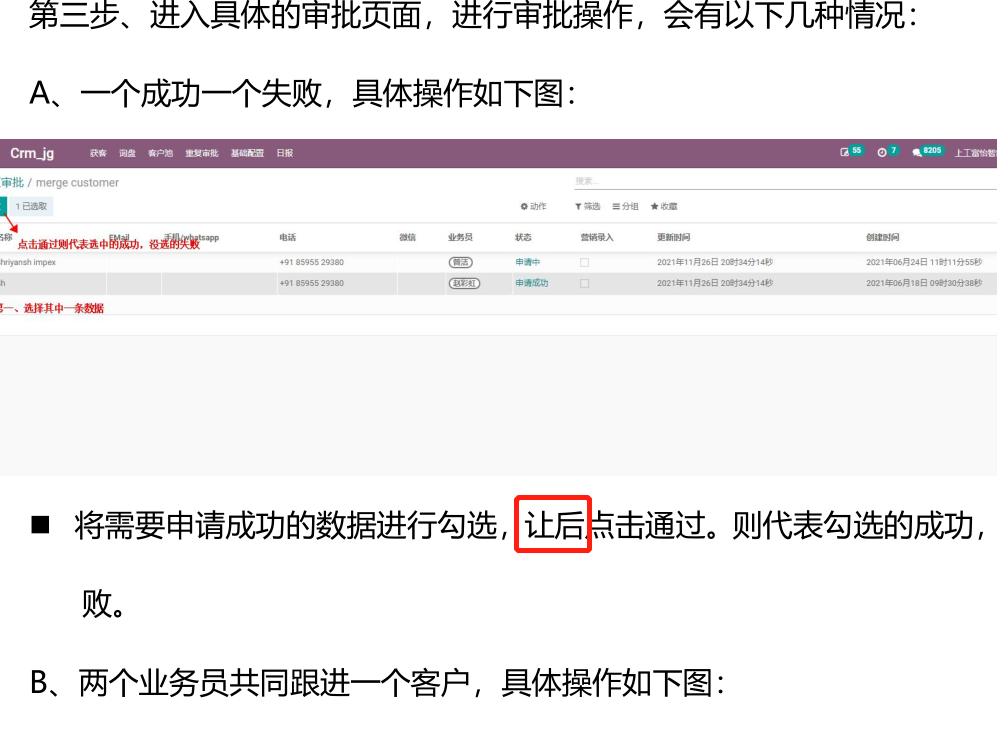 语句不通顺例如：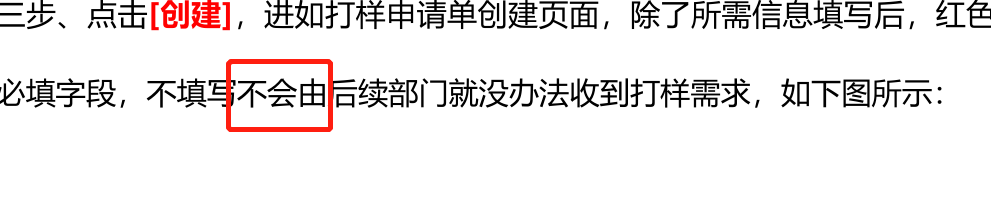 各模块介绍模板不统一例如：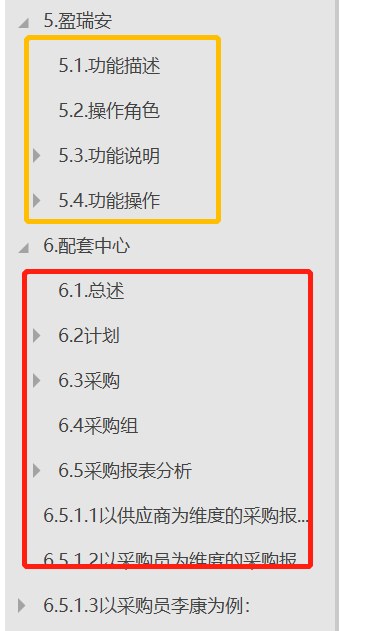 图文不相符例如：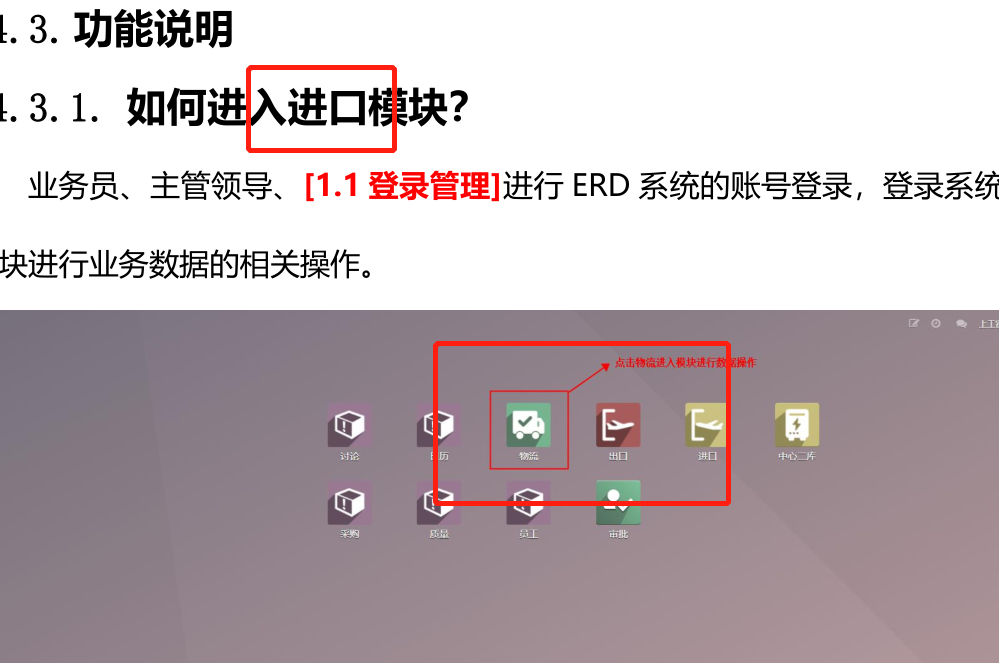 内容重复，整合不到位例如：配套中心的【计划】、【采购】在机械分厂的介绍中又重新介绍了一遍（一模一样）。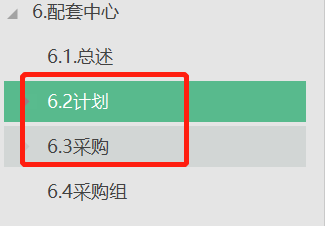 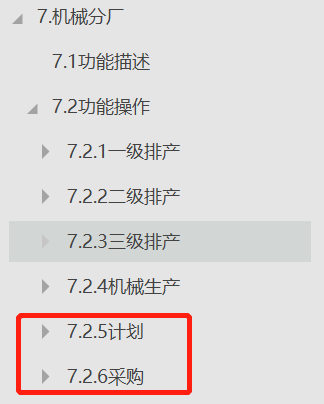 图片标注不统一，需统一整合（包括图片使用的承上启下）例如：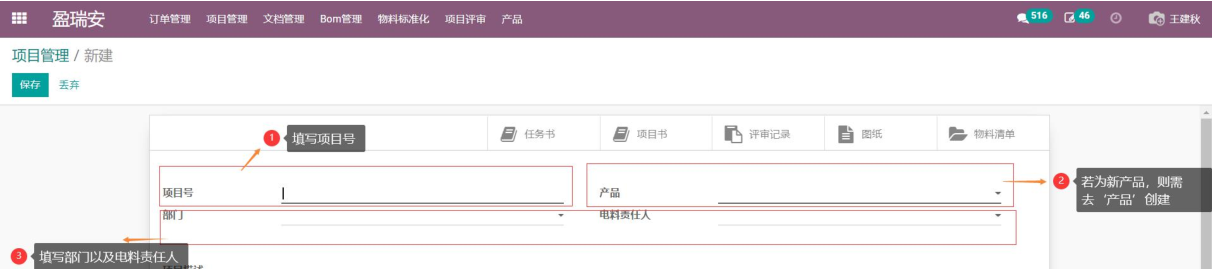 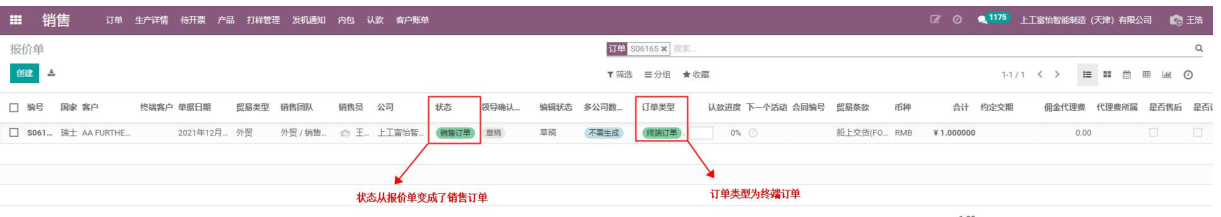 由于各模块都独立介绍其功能，导致用户无法将各模块串联起来，所以是否可以加一个各模块互相联系的流程图手册一开始就很突兀地介绍登录模块如何使用，让对系统一无所知的用户摸不清头脑，所以是否可以在手册开头加入类似于产品研发背景、产品定位或者设计理念等一些介绍以便用户可以更容易的了解系统。各模块介绍易混乱处和难懂名词:销售模块>认款、待认款项:财务人员下发认款信息和业务人员认款匹配；业务人员在客户账单创建认款信息后，在待认款项匹配财务人员所发出的的收款信息；研制所、盈瑞安模块>Bom管理：bom节和bom框架有什么联系？什么是非标组件？非标组件有何用处？213所是什么？招拍挂任务是什么？配套中心>采购、质量：为什么在采购模块可以质检？电控模块、电控生产模块：是否可以根据最新的系统展示来介绍，目前系统展示是没有电控模块的，只有整合过的电控生产模块，所以使用手册中的两个模块介绍会误导用户对系统的了解；进口、出口模块：清关？报关？箱单？货代？（增加解释？）模块功能有变化，之后可以将使用手册通过版本号来更新，以便记录改动的地方，而不是堆在一个版本里面介绍，以致扰乱用户视线。例如：电控和电控生产模块的整合；军团的生产管理功能的移除等；